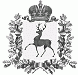 АДМИНИСТРАЦИЯ ШАРАНГСКОГО МУНИЦИПАЛЬНОГО РАЙОНАНИЖЕГОРОДСКОЙ ОБЛАСТИПОСТАНОВЛЕНИЕот 25.01.2021	N 34О внесении изменений в постановление администрации Шарангского муниципального района от 25.03.2019 г. № 158 «О создании межведомственной рабочей группы по вопросам обращения с твердыми коммунальными отходами на территории Шарангского муниципального района»В связи с кадровыми изменениями, в соответствии с Уставом Шарангского муниципального района Нижегородской области администрация Шарангского муниципального района п о с т а н о в л я е т:Внести изменения в постановление администрации Шарангского муниципального района от 25.03.2019 г. № 158 «О создании межведомственной рабочей группы по вопросам обращения с твердыми коммунальными отходами на территории Шарангского муниципального района» (далее соответственно- постановление, рабочая группа):1.В Приложении 2 к постановлению:1.1. Вывести из состава рабочей группы Ожиганова Д.О.;1.2. Ввести в состав рабочей группы Медведеву Аллу Вячеславовну – заместителя главы администрации Шарангского муниципального района; 3. Назначить Медведеву А.В. председателем рабочей группы.Глава местного самоуправления	Д.О. Ожиганов